Lap Pool Schedule Effective: Wednesday May 31, 2023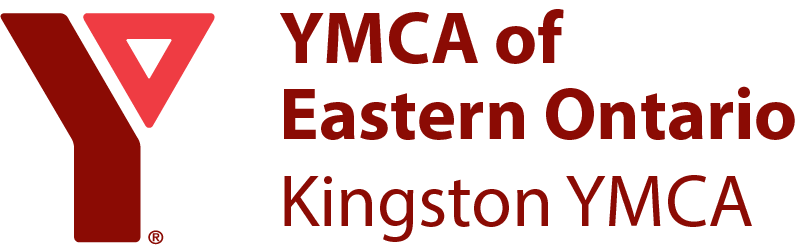 Sunday Monday Tuesday Wednesday Thursday Friday Saturday 7-8am Lane Swim Open Lanes:6 8:15-9am Aquafit 9:15-9:45am Public SwimOpen Lanes: 410-12:15pm Swim LessonsOpen Lanes: 212:30-3pm Public Swim Open Lanes: 35:45-7am Lane Swim Open Lanes: 6 7-8amLane Swim & PenguinsOpen Lanes: 58-8:45amLane SwimOpen Lanes: 69-9:45am Aquafit 10am-1pm Public SwimOpen Lanes: 45-6pm Swim Lessons Open Lanes: 16-7:30pmSwim Lessons5:45-8:45am Lane SwimOpen Lanes:69-9:45am Aquafit 10-10:45am Public Swim Open Lanes: 4 11-11:45am Aquafit Open Lanes: 2 12-12:30pm Deep Water Running Open Lanes: 2 12:30-1pmPublic SwimOpen Lanes: 43:30-4pmPenguins4-5pm PenguinsOpen Lanes: 15-6pm PenguinsOpen Lanes: 16-7:30pmLoyalist Township Lesson RentalOpen Lanes: 25:45-7am Lane Swim Open Lanes: 6 7-8amLane Swim & PenguinsOpen Lanes: 58-8:45amLane SwimOpen Lanes: 69-9:45am Aquafit 10-10:45am Public SwimOpen Lanes: 411-11:45amAquafitOpen Lanes: 212-1pmLane SwimOpen Lanes: 45-6pm Swim Lessons Open Lanes: 16-7:30pmSwim Lessons5:45-8:45am Lane SwimOpen Lanes:69-9:45am Aquafit - Self DirectedOpen Lanes: 210-10:45am Public Swim Open Lanes: 4 11-11:45am Aquafit Open Lanes: 2 12-12:30pm Deep Water Running Open Lanes: 2 12:30-1pmPublic SwimOpen Lanes: 43:30-4pmPenguins4-5:45pm PenguinsOpen Lanes: 15:45-6:30pmPublic SwimOpen Lanes: 26:45-7:30pm  AquafitOpen Lanes: 25:45-8:45am Lane Swim Open Lanes: 6 9-9:45am Aquafit 10-1pm Public SwimOpen Lanes: 45-6:30pm Public Swim, Penguins & Private LessonsOpen Lanes: 210am-11amSwim Lessons11-12:15pm Swim LessonsOpen Lanes: 212:30-3pmPublic SwimOpen Lanes: 3Leisure Pool ScheduleEffective: Wednesday May 31, 2023SundayMondayTuesdayWednesdayThursdayFridaySaturday10-12:15pmSwim Lessons12:30-3pmPublic Swim9:30-12:30pmPublic Swim3:30-4:45pmPublic Swim5-7:30pmSwim Lessons9:30-12:30pmPublic Swim3:30-4:45pmPublic Swim5-6pmLoyalist Township & Penguins6-7:30pmPublic Swim9-10amPublic Swim10-11amDaycare Swim11-12:30pmPublic Swim3:30-4:45pmPublic Swim5-7:30pmSwim Lessons9:30-10:15amHealing Waters10:30-12:30pmPublic Swim3:30-4:45pmPublic Swim5-5:45pmPenguins6-7:30pmPublic Swim9:30-12:30pmPublic Swim3:30-6:30pmPublic Swim + Private Lessons10-12:15pmSwim Lessons12:30-3pmPublic Swim